Obecní úřad Salaš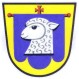 Ohlášení vzniku poplatkové povinnostiK poplatku z ubytovací kapacity.Dle obecně závazné vyhlášky č. 3/2019  o místních poplatcích, v platném znění, obce Salaš tímto plním svoji ohlašovací povinnost k zahájení činnosti spočívající v poskytování přechodného ubytování za úplatu.Jméno a příjmení ubytovatele : …………………………….…………..Datum narození: ……………………………………………………………………………...…Trvalé bydliště: ……………...………………………………………………………………….Adresa (umístění rekreačního objektu): ………………………………………………...Telefon, mail: …………………………………………………………………………………...Upozornění:Poplatník (ubytovatel) je povinen ohlásit správci poplatku vznik své poplatkové povinnosti do 15 dnů od zahájení činnosti spočívající v poskytování přechodného ubytování za úplatu. Stejným způsobem ohlásí i ukončení.Ubytovatel je povinen vést v písemné podobě evidenční knihu, do které zapisuje dobu ubytování, jméno, příjmení, adresu trvalého pobytu nebo místa trvalého bydliště v zahraničí a číslo občanského průkazu nebo cestovního dokladu fyzické osoby, které ubytování poskytl. Zápisy do evidenční knihy musí být vedeny přehledně a srozumitelně a musí být uspořádány postupně z časového hlediska.Sazba poplatku činí za každé využité lůžko a den 20,- Kč.Poplatek je splatný nejpozději do posledního dne pololetí příslušného kalendářního roku, vznikne-li povinnost zaplatit poplatek správci poplatku po termínu splatnosti, odvede ubytovatel poplatek do konce kalendářního roku.Prohlašuji, že údaje, vyplněné na tomto tiskopise jsou úplné a pravdivé.V Salaši dne ………………………………………..Podpis poplatníka ………………………………….